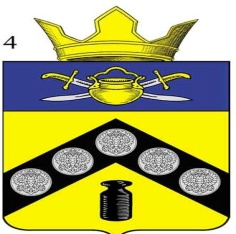 РЕШЕНИЕ СОВЕТА НАРОДНЫХ ДЕПУТАТОВКОТЕЛЬНИКОВСКОГО МУНИЦИПАЛЬНОГО РАЙОНА ВОЛГОГРАДСКОЙ ОБЛАСТИот  «10 »  декабря .                                               № 104/135-а О внесении изменений и дополнений в  Устав Пимено-Чернянского сельского поселения Котельниковского муниципального района  Волгоградской области          Руководствуясь  Федеральным законом от 30.10.2017 № 299-ФЗ «О внесении изменений в отдельные законодательные акты Российской Федерации»,  Федеральным законом от 29.12.2017 № 443-ФЗ «Об организации дорожного движения в Российской Федерации и о внесении изменений в отдельные законодательные акты Российской Федерации», Федеральным законом от 31.12.2017  № 503-ФЗ «О внесении изменений в Федеральный закон «Об отходах производства и потребления» от 18.04.2018 г. № 83-ФЗ « О внесении изменений в отдельные законодательные акты Российской Федерации по вопросам совершенствования организации местного самоуправления», законом Волгоградской области от 16.07.2018 № 86-ОД «О внесении изменения в статью 1 Закона Волгоградской области от 28 ноября . № 156- ОД «О закреплении отдельных вопросов местного значения за сельскими поселениями в Волгоградской области» и  статьей 28 Устава Пимено-Чернянского сельского поселения Котельниковского муниципального района Волгоградской области  Совет народных депутатов Пимено-Чернянского сельского поселения:РЕШИЛ:1.Внести в Устав Пимено-Чернянского сельского поселения  Волгоградской области (далее – Устав),  принятого решением Совета народных депутатов Пимено-Чернянского сельского поселения  от «12» февраля . № 9/13 ( в редакции решений от «07» сентября .  № 17/23, от «29» февраля . № 32/42, от «28» апреля . № 40/51, от «06» марта . № 59/77, от «02» июня . № 67/87, от «02» сентября . № 74/94, от «16» декабря . № 84/109, от «04» мая . № 91/119  следующие изменения и дополнения:1.1. Статью 5.1. исключить.1.2. Статью 5.2. считать статьей 5.1.1.3. В части 1 статьи 5.1. Устава Пимено-Чернянского сельского поселения Котельниковского муниципального района Волгоградской области:1) пункт 1 изложить в следующей редакции:«1) дорожная деятельность в отношении автомобильных дорог местного значения в границах населенных пунктов Пимено-Чернянского сельского поселения и обеспечение безопасности дорожного движения на них, включая  создание и обеспечение функционирования парковок (парковочных мест), осуществление муниципального контроля за сохранностью автомобильных дорог местного значения в границах населенных пунктов Пимено-Чернянского сельского поселения, организация дорожного движения, а также осуществление иных полномочий в области использования автомобильных дорог и осуществления дорожной деятельности в соответствии с законодательством Российской Федерации;»;2) пункт 8 изложить в следующей редакции:«8) участие в организации деятельности по накоплению ( в том числе раздельному накоплению) и транспортированию твердых коммунальных отходов;»;  3) пункт 10 исключить.1.4.Пункт 3 части 1 статьи 22 Устава Пимено-Чернянского сельского поселения Котельниковского муниципального района Волгоградской области изложить в следующей редакции:3) представление на утверждение Совета народных депутатов Пимено-Чернянского сельского поселения проекта бюджета Пимено-Чернянского сельского поселения, стратегии социально-экономического развития Пимено-Чернянского сельского поселения, отчетов об их исполнении «(реализации)».1.5. Пункт 3 статьи 24 Устава Пимено-Чернянского сельского поселения Котельниковского муниципального района Волгоградской области изложить в следующей редакции:«3) подготовка и реализация стратегии социально- экономического развития Пимено-Чернянского сельского поселения, а также подготовка, корректировка, утверждение и реализация плана мероприятий по реализации стратегии социально-экономического развития Пимено-Чернянского сельского поселения, прогноза социально-экономического развития Пимено-Чернянского сельского поселения на среднесрочный или долгосрочный период, муниципальных программ;».1.6. В статье 32 Устава Пимено-Чернянского сельского поселения Котельниковского муниципального района Волгоградской области: 1) пункт 2 части 2 изложить в следующей редакции:« 2) муниципальные нормативные правовые акты, затрагивающие права, свободы и обязанности человека и гражданина, устанавливающие правовой статус организаций, учредителем которых выступает Пимено-Чернянское сельское поселение, а также соглашения, заключаемые органами местного самоуправления Пимено-Чернянского сельского поселения с иными органами местного самоуправления;»;2) дополнить частью 3 следующего содержания:« 3. Официальное опубликование (обнародование) муниципальных правовых актов также дополнительно осуществляется путем их размещения на портале Минюста России  «Нормативные правовые акты в Российской Федерации» ( http:// pravo-minjust.ru,    http:// право – минюст.рф,  регистрация в качестве сетевого издания:  Эл №  ФС  77-72421 от 05.03.2018).             В случае размещения полного текста  муниципального правового акта в сетевом издании объемные графические и табличные приложения к нему в печатном виде могут не приводиться .»2.Настоящее решение подлежит официальному обнародованию после его государственной регистрации и  вступает в силу после его официального обнародования. Подпункт 1 пункта 1.3. настоящего решения вступает в силу с 30.12.2018. Подпункты 2 и 3 пункта 1.3. настоящего решения вступают в силу с 01.01.2019. Глава Пимено-Чернянского сельского поселенияКотельниковского муниципального районаВолгоградской области                                                            О.В.Кувшинов                   